Springfield School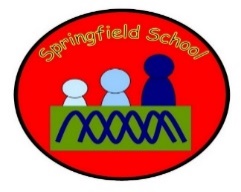 Take the objectives for the LO stickers from this section Progression of Learning Blackbirds Class Medium Term Planning for History  Topic: India Lesson 1 The Culture of India.  Exposition – PPT (Explore what we know about India) Group 1 – Try Indian foods, listen to Indian music Group 2 – Explore Indian fabrics. Plenary - share pictures and discussLesson 2Culture – Explore the history of India   Exposition – PPT explore India’s journey to independence. Group 1 – Create a time line of events that took India into independence.   Group 2 – Explore the different wars that led up to independence. (Discovery Education) Plenary – Share picture and discuss. Lesson 3 Culture – Explore the different religions in India  Exposition – PPT explore the different religions of India and how they have been influenced  Group 1- Explore the different religions and what they represent (Discovery Education) Group 2 – Explore some of the traditions in India – (Discovery Education) Plenary – Share pictures and discuss Lesson 4Culture – Celebrating key festivals Exposition – PPT, celebrate the festival of Holi, what is this and why is it celebrated? Group 1 – Create colour pictures. Group 2 – Complete a colour run with coloured scarves. Plenary  - Share pictures and discuss. Substantive Knowledge  (Content)Disciplinary Knowledge  (Skills) Chronological UnderstandingChildren can: sequence several events, artefacts or historical figures on a timeline using dates, including those that are sometimes further apart, and terms related to the unit being studied and passing of time; understand that a timeline can be divided into BC (Before Christ) and AD (Anno Domini). Knowledge and Understanding of events, people and changes in the pastChildren can: note key changes over a period of time and be able to give reasons for those changes; find out about the everyday lives of people in time studied compared with our life today; explain how people and events in the past have influenced life today; identify key features, aspects and events of the time studied; describe connections and contrasts between aspects of history, people, events and artefacts studied. note key changes over a period of time and be able to give reasons for those changes;find out about the everyday lives of people in time studied compared with our life today;explain how people and events in the past have influenced life today;identify key features, aspects and events of the time studied;describe connections and contrasts between aspects of history, people, events and artefacts studied.‘Link It’ ‘Learn It’‘Check It’ ‘Show It’‘Know It’Previous learning of pupils Talk about past and present events. Recognise and make comments about people in pictures. Activities provided during lesson Resources Learn about the history of India and the historical and current culture. Independent activities linked to lesson Resources PPTs Books Art resources Interactive Whiteboards Foods How will the pupils share knowledge during or end of lessonExplore and discuss photographs of lessonsShare and celebrate the culture and understand where it has come from. Retrieve or generalization of learning after lesson Discussion around other historical events compare and contrast. Show knowledge of the events that shaped the culture of countries like India Link to knowledge of religions 